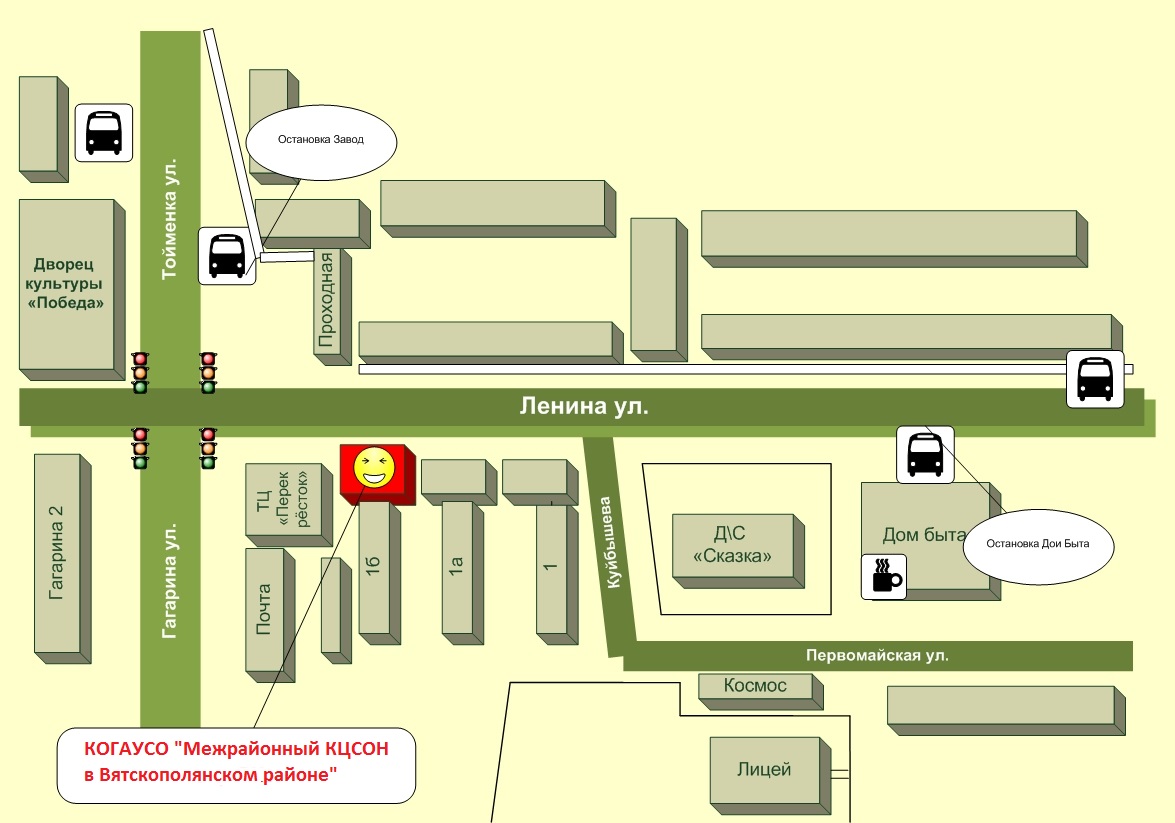 Кировское областное государственное автономное учреждение социального обслуживания 
«Межрайонный комплексный центр социального обслуживания населения в Вятскополянском районе»Наименование объектаАдминистративное зданиеЮридический адрес объекта612960, Кировская область, гор. Вятские Поляны, ул. Куйбышева, д. 1 «б»Фактический адрес объекта612960, Кировская область, гор. Вятские Поляны, ул. Куйбышева, д. 1 «б»Форма собственностиГосударственнаяОфициальный сайтhttp://socialkirov.ru/social/root/uson/Units/USON1001/inf_do.htmВышестоящая организацияМинистерство социального развития Кировской областиАдрес вышестоящей организации, телефон, E-mail610001, Кировская область, г. Киров, ул. Комсомольская, д. 10, тел. (8332) 27-27-26, E-mail: post@dsr.kirov.ruСфера деятельностиСоциальное обслуживаниеКатегории обслуживаемого населения по возрасту Все возрастные категорииВиды услугПредоставление социальных услуг, включенных в перечень гарантированных государством социальных услугФорма оказания услугСтационарная, полустационарная и на дому.Участие в исполнении ИПРАУчаствует в исполнении мероприятий по социальной реабилитацииПлановая мощность обслуживания (количество обслуживаемых в день)78 обслуживаемых в деньРазмещение объектаТерритория города Вятские ПоляныЭтажность (на каком этаже находится)Двухэтажное здание, 1 и 2 этажиПлощадь956,1 кв.мДоступность объекта:Доступность объекта:Доступность объекта  для людей 
с нарушениями зренияЧастично доступноДоступность объекта  для людей 
с нарушениями слухаУсловно доступно.Доступность объекта  для людей, передвигающихся на креслах-коляскахЧастично доступно Доступность объекта для людей, 
с нарушением опорно-двигательного аппаратаЧастично доступно Доступность объекта для людей 
с ментальными нарушениямиПолностью доступноПуть следования к объекту пассажирским транспортомМеждугородним автобусом «г. Киров – г. Вятские Поляны»;городским автобусным маршрутом № 2 до остановки «Дом быта» Расстояние до объекта от остановки общественного транспортаВремя движения от остановки общественного транспорта (пешком)7 минутНаличие выделенного от проезжей части пешеходного путиИмеетсяНаличие перекрёстковИмеется регулируемый перекрестокРазмещение объектаЧасть здания, 2 этажаНомер паспорта доступности№1 от 21.10.2019